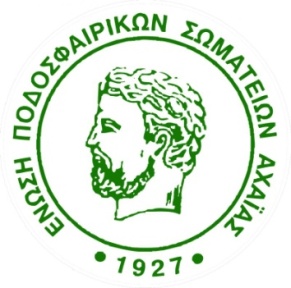 Η  ΣΥΜΠΛΗΡΩΣΗ ΟΛΩΝ ΤΩΝ ΠΑΡΑΚΑΤΩ  ΣΤΟΙΧΕΙΩΝ ΕΙΝΑΙ ΥΠΟΧΡΕΩΤΙΚΗΣΩΜΑΤΕΙΟ:___________________________________________________Αριθ. Πρωτ._________________				                               ___________  2022Προς   την Ε.Π.Σ. ΑχαΐαςΔ Η Λ Ω Σ Η        Σ Υ Μ Μ Ε Τ Ο Χ Η ΣΣας γνωρίζουμε ότι, σύμφωνα με την από ………………. απόφαση του διοικητικού μας συμβουλίου, δηλώνουμε συμμετοχή στα Πρωταθλήματα υποδομών περιόδου 2022 - 2023,σύμφωνα με τον παρακάτω πίνακα:Αποδεχόμαστε ανεπιφύλακτα το καταστατικό της Ε.Π.Ο. και της Ε.Π.Σ. Αχαΐας, τους εκδοθέντες κανονισμούς και όσους θα εκδοθούν σε εφαρμογή των αποφάσεων των σχετικών Γενικών Συνελεύσεων, καθώς και τους όρους της σχετικής προκήρυξης και θα καταθέσουμε στο ταμείο σας το ποσό των 100€ / τμήμα ως αντιπροσωπευτικό παράβολο συμμετοχής πέντε αθλητών της κάθε  κατηγορίας όταν ξεκινήσουν τα πρωταθλήματα υποδομών (υποχρεωτικά πριν από την κάθε  κλήρωση).	Ακόμη, δηλώνουμε ότι:Αντιπρόσωπος-υπεύθυνος oομάδας ορίζεται ο κ…………………………………………………..             ΤΗΛ. : Κινητό…………………Σταθερό…………………  email σωματείου:………………...............2.	Η αγωνιστική μας έδρα (γήπεδο) για τους αγώνες του παραπάνω πρωταθλήματος είναι το γήπεδο                                ______________________________________Συνημμένα καταθέτουμε και το υπ΄ αριθμό ___________ έγγραφο τ_________________________ με το οποίο μας παραχωρήθηκε η χρήση του παραπάνω γηπέδου. (ΜΟΝΟΝ για τα σωματεία χωρίς δικό τους γήπεδο)Με  Τιμή Ο ΠΡΟΕΔΡΟΣ                                                                            	Ο ΓΕΝ. ΓΡΑΜΜΑΤΕΑΣ_______________________						    _____________________________(ονοματεπ.-υπογραφή)		   (σφραγίδα σωματείου)	            (ονοματεπ.υπογραφή)Ηλικιακή κατηγορίαK-19 (11x11)K-16 (11x11)K-14 (11x11)K-14     (9x9)K-12   (7x7)K-10   (7x7)K-8     (7x7)Ηλικιακή κατηγορίαK-19 (11x11)K-14     (9x9)K-12   (7x7)K-10   (7x7)K-8     (7x7)Αριθμός τμημάτωνΣχόλιο Δυναμικότητα